«Терезеден төнер қауіп..., Сақтықта қорлық жоқ!» түсіндірме жұмыстары2022 – 2023 оқу жылының 13 сәуір күні мектеп жоспарына сәйкес Ақтөбе қаласы Астана ауданы №2 ҚПБ КТІЖ УПИ полиция аға лейтенанты мектеп инспекторы Айсүгіров Асхат Маралбекұлы 5 – 6 класс оқушылары арасында «Терезеден төнер қауіп..., Сақтықта қорлық жоқ!»  тақырыбында түсіндірме жұмыстарын жүргізді.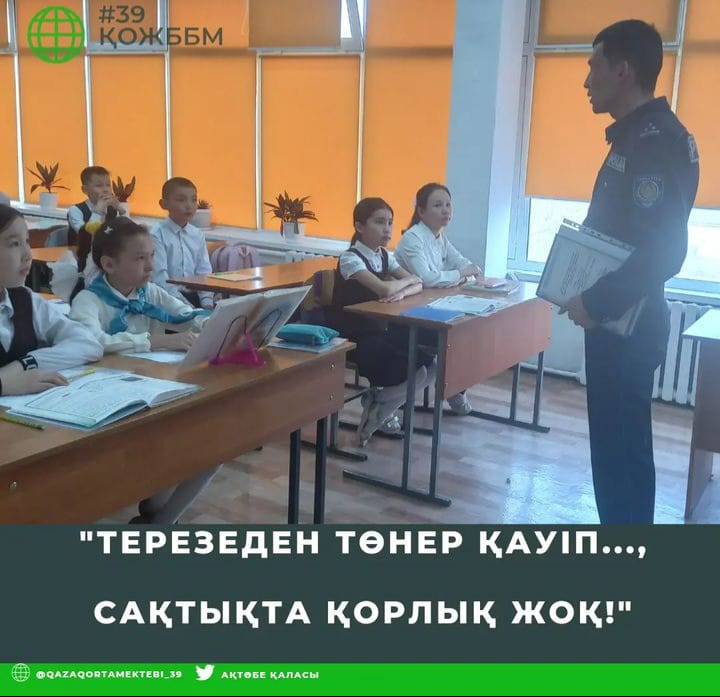 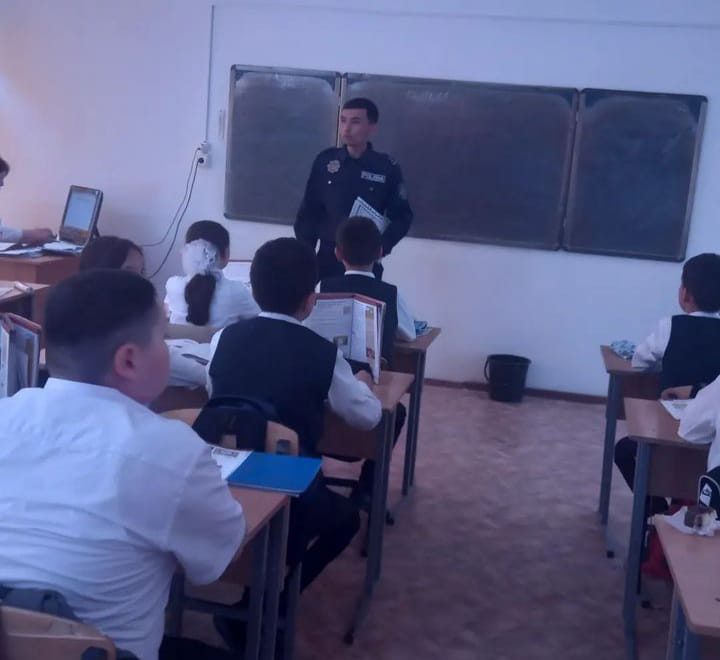 